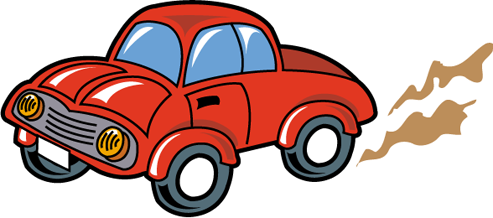 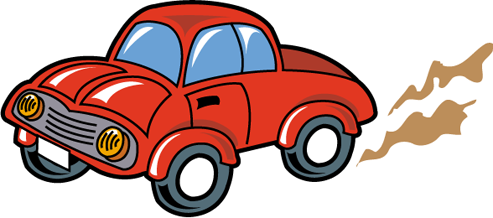 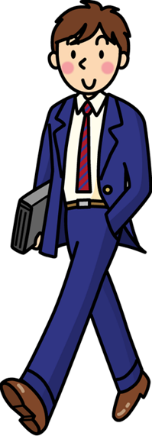 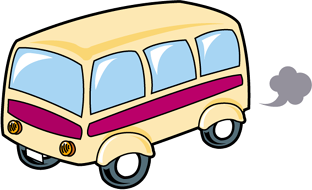 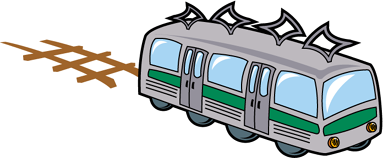 令和　　年　　月　　日冬期間マイカー通勤自粛キャンペーン参加登録書事業所名事業所名代表者氏名代表者氏名所在地所在地〒電話番号　電話番号　ＦＡＸＦＡＸ担　当　者所属部署担　当　者職・氏名担　当　者Email従業員数従業員数　　　　　　　人　（　　月　　日現在）